Tarih: 09-02-2018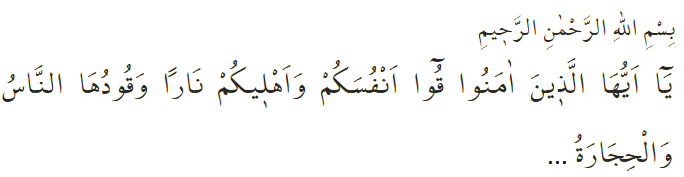 AİLENİN ÖNEMİOkuduğum ayet-i kerimede yüce Rabbimiz ailenin dünya ve ahiret ateşlerinden korunması noktasında şöyle buyurur: "Ey iman edenler! Kendinizi ve ailenizi yakıtı insanlar ve taşlar olan ateşten koruyun." Sevgili peygamberimiz Hz. Muhammed Mustafa (s.a.v) hadis-i şeriflerinde şöyle buyurur:  "Hepiniz çobansınız ve hepiniz güttüklerinizden sorumlusunuz."Muhterem Kardeşlerim!Aile, her birimiz için çocukluk çağından gençlik çağına, gençlikten yaşlılığa uzanan yaşam sürecinin her anında insanoğlunun kendini ve çevresini tanıtan birlikteliğin adıdır. İnsan bir aile içerisinde kazandığı değerlerle sonraki yaşamının anlam akışını oluşturur. Şahsiyet ve kişiliğin oluşmasında ailede elde edilen ahlaki değerler başka bir yerde elde edilemez. İnsan, aile içerisinde sevgi, saygı, korunma, sevilme, güvenme, acıları paylaşma, sevinci tatma gibi değerleri kazanarak iç huzurunu temin eder. Aileden insana sadece maddi varlıklar miras kalmaz; asıl miras manevi değerlerin insana intikal etmesidir. Zaman ne kadar değişirse değişsin, insanın benliğinden söküp atamayacağı duygu aile bağıdır. Çağın getirmiş olduğu sıkıntılar aile hayatında gediklerin açılmasına sebep oldu. Hızlı yaşantı, modernitenin getirdiği anlam kaymaları, aile üzerindeki birlik ve beraberlik duygularını zedeleyerek aile bağlarının bozulmasına, insanında yalnızlaşmasına sebep oldu.Muhterem Müminler!Aile bağlarının bozulması başka problemleri de beraberinde getirdi. Aile bireyleri, aynı evde oturduğu halde birbirlerine yabancılaşmaya, birbirlerini anlamamaya, birbirlerinin sorunlarıyla ilgilenmemeye başladılar. Anne ve baba kendi sorunlarıyla uğraşırken, çocuklarının sorunlarını göremez hale geldi. Aile, insan hayatı için problemlerin çözüm merkezi iken, modern yaşam aile bağlarının kopmasına sebep oldu. Çağın nimetlerinden istifade etmek tabii bir durum ancak insanın yaşam tarzını, aile yapısının kodlarını tahrip eden her türlü zararlı unsurlardan uzak durmak gereklidir. Aileyi korumak ise mahremiyet çizgilerine ve aile bütünlüğüne zarar getirecek unsurlara karşı tedbirli olmakla mümkündür. İnsan aile içerisinde elde etmiş olduğu ahlaki değerlerle her dönemin kötülüklerinden kendini koruyabilir. Aile bütünlüğünü korumak, aile fertlerinin sorumluluk duygusuyla hareket etmesiyle gerçekleşir. Sorumsuz hareket etmek ise aile fertlerinin dağılmasına ve zamanın kötülüklerinin içerisinde yok olmasına sebep olur. Bu bağlamda Hz. Peygamberin şu sözü manidardır: “Sizin en hayırlınız, ailesine en güzel şekilde davranandır. Ben, aranızda ailesine en güzel davranan kişiyim.” Değerli kardeşlerim!Aile fertleri her zaman güler yüzle ve selam vererek birbirilerine karşılık vermeli; eş ve çocuklarının meşru istek ve ihtiyaçlarını yerine getirmeli, ev işlerinde aile fertleri yardımcı olmalıdır. Her konuda olduğu gibi aile yaşamı hususunda da rahmet Peygamberi bize en güzel rol modeli olmuştur. Hz. Aişe’ye Peygamber Efendimiz’in evdeki hali sorulduğu zaman, “Ev halkına işlerinde yardım ederdi; elbisesinin söküğünü diker, ayakkabısını tamir ederdi; ezanı işitince de namaza çıkardı” demiştir. Hutbemi bir dua ile bitirmek istiyorum. Rabbim! Bizleri aile hususunda sorumluluğunun bilincinde hareket eden, salih kullarından eyle. Ve bizleri aile yuvasından mahrum eyleme…Hazırlayan: Bahri ÇamHollanda Diyanet Vakfı